УДРУЖЕЊЕ СУДИЈА РЕПУБЛИКЕ СРПСКЕUDRUŽENJE SUDIJA REPUBLIKE SRPSKEREPUBLIC OF SRPSKA ASSOCIATION OF JUDGES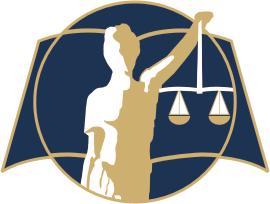 Vladike Platona br. 2, 78000 Banja Luka;tel: 065/860-270; fax: 051 301 578; e-mail: us.rs@pravosudje.baBroj: USRS - 606/20Datum; 25.02.2020.godineIV  SAVJETOVANJE IZ  PREKRŠAJNO-PRAVNE OBLASTIRadni naziv savjetovanja je:„UPOREDNA ANALIZA PREKRŠAJNOG ZAKONODAVSTVA U BiH I REGIJI“Bijeljina, Etno selo „Stanišić“, 21-23.07.2020.godine	Poštovani,	Obavještavamo Vas da Udruženje sudija Republike Srpske u saradnji  sa Udruženjem sudija/sudaca u FBiH, Udruženjem sudija u BiH, Centrima za edukaciju sudija i tužilaca u RS i FBiH, Advokatskim komorama RS i FBiH i Pravosudnom komisijom Brčko Distrikta organizuje IV Savjetovanje iz prekršajno-pravne oblasti u periodu od 21.-23. jula 2020. godine u Bijeljini, Etno selo „Stanišić“.  Predavači će biti eminentni pravnici i sudije iz naše zemlje i regiona.	 Za učešće na Savjetovanju potrebno je da svaki sud, institucija ili učesnik lično (uz navođenje imena, prezimena i profesije) izvrše rezervaciju smještaja.. Rezervacije smještaja se mogu izvršiti putem telefona: 055/ 350-306, putem  fax-a: 055/ 350-509  ili e-mail adrese office@etno-selo.com.          	Kotizacija za Savjetovanje iznosi 80,00 KM  po učesniku i uplaćuje se na račun Udruženja sudija Republike Srpske broj : 562099-00018368-98 kod Razvojne Banke Banja  Luka uz naznaku "kotizacija za Savjetovanje iz prekršajno-pravne oblasti". Učesnici su dužni da kopiju virmana o uplaćenoj kotizaciji pošalju na e-mail udruženja sudija RS us.rs@pravosudje.ba, a original predoče prilikom registracije i preuzimanja materijala za Savjetovanje. Krajnji rok za uplatu kotizacija i dostavljanje dokaza o uplati je 08.07.2020. godine.Okvirni program Savjetovanja će biti naknadno dostavljen. 	S poštovanjem,                                                                                                                                                   Predsjednik Upravnog odbora 							        Udruženja sudija Republike Srpske                                                                                                 Milenko Milekić